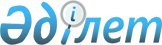 Ақтөбе облысының Исатай ауданын тарату туралыҚазақстан Республикасы Президентiнiң Жарлығы 1997 жылғы 25 наурыздағы N 3427
     "Қазақстан Республикасының әкiмшілiк-аумақтық құрылысы туралы"
Қазақстан Республикасының 1993 жылғы 8 желтоқсандағы Заңының  
 Z934200_ 
 
9-бабына сәйкес қаулы етемiн:
     Ақтөбе облысының Исатай ауданы таратылсын.

     Қазақстан Республикасының
          Президентi 
     
      
      


					© 2012. Қазақстан Республикасы Әділет министрлігінің «Қазақстан Республикасының Заңнама және құқықтық ақпарат институты» ШЖҚ РМК
				